(Thời gian: 03 Ngày 2 Đêm & Phương tiện: Ôtô, tàu du lịch)“Tour code: NCVH – 3.2”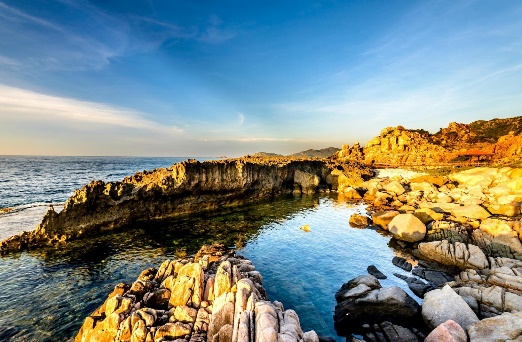 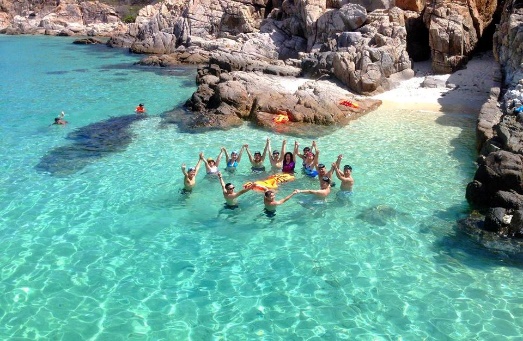 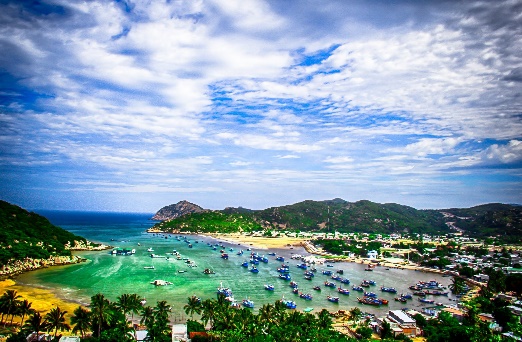 Lưu ý: Chương trình có thể thay đổi cho phù hợp với tình hình thực tế tại địa phương, nhưng vẫn đảm bảo tham quan đầy đủ các địa điểm trong chương trình.LỊCH KHỞI HÀNH: Thứ 6 hàng tuần				GIÁ TOUR BAO GỒM:Vận chuyển: Xe du lịch 16, 29, 45 chỗ đời mới, đưa đón tham quan suốt hành trình.Điểm đón 1: 7/18 Thành Thái, Phường 14, Q. 10. (có chỗ gửi xe máy)Điểm đón 2: CV 23/9,  P. Phạm Ngũ Lão, Q. 1. (gửi xe máy tại CV 23/9, Q. 1)Điểm đón 3: KDL Văn Thánh, Điện Biên Phủ, Bình ThạnhResort 3 sao: Tiêu chuẩn 2-4 khách/phòng, phòng ốc rộng rãi, gần trung tâmĂn uống: Với thực đơn Ăn sáng: Hủ tiếu / Phở / Cơm Sườn: Thức uống: Cà phê / Nước ngọt, 02 bữa buffet tại resorts                 Ăn chính với thực đơn 7 món đặc sản. (thay đổi hợp khẩu vị vùng miền) Phí Tham Quan theo chương trình:Phí tham quan Làng Gốm, Hang Rái, tàu đáy kính lặn ngắm san hôLái xe và Hướng dẫn viên chuyên nghiệp, kinh nghiệm, nhiệt tình, vui vẻ theo đoàn suốt chương trình.Quà Tặng:  - Nón Du Lịch Khám Phá Mới + Khăn lạnh + nước suối (1 khăn +1 chai 350ml/ngày).Bảo Hiểm:  - Bảo hiểm du lịch với mức 20.000.000 VND/người/ngày. (Cty CPBHQT AAA).GIÁ TOUR KHÔNG BAO GỒM:Phụ thu phòng đơn: 300.000/khách/đêmTắm nước ngọt 20.000/kháchYêu cầu ghế ngồi riêng cho trẻ em dưới 5 tuổi: 300.000 VND / trẻ / ghế suốt tuyến.Các chi phí mua đặc sản + ăn uống của Trẻ em đi cùng Bố Mẹ, điện thoại, giặt ủi, chi phí mua sắm cá nhân khác.Công ty Du Lịch Khám Phá Mới chịu trách nhiệm xuất hoá đơn tài chính khi khách yêu cầu (Phụ phí 10% VAT trên giá tour).Tips cho HDV và Lái xe… (Tự nguyện)ĐỐI VỚI TRẺ EM:Trẻ em (từ 11 tuổi ) 100% tiền tour (chế độ như người lớn)Trẻ em (từ 5 tuổi đến dưới 11 tuổi) 60% tiền tour (chế độ ngồi riêng, ăn riêng, ngủ chung giường người thân)Trẻ em (từ 2 tuổi đến dưới 5 tuổi) Miễn phí (người thân tự lo ăn, ngủ, tham quan cho trẻ)Hai người lớn chỉ được kèm 1 trẻ nhỏ dưới 5 tuổi. Từ trẻ nhỏ thứ 2 trở lên phải mua ½ vé người lớn.Mỗi đợt khởi hành tối thiểu 06 khách và tối đa là 45 khách/đợt. Trong trường hợp số lượng khách không đủ để khởi hành, qúy khách sẽ được dời ngày khởi hành vào đợt gần nhất còn chỗ.Lưu ý: Thông tin cần biết khi tham gia chương trình:Quý khách mang theo hành lý gọn nhẹ và tư trang tự bảo quản trong quá trình tham quan.Quý khách cần mang theo giày đi bộ, máy chụp hình-quay phim, kính mát, kính bơi, kem chống nắng và các loại đồ dùng cá nhân thuốc men theo chỉ định khác…Trước khi đăng ký tour du lịch xin Quý khách vui lòng đọc kỹ chương trình tour, điều khoản, giá tour bao gồm cũng như không bao gồm trong chương trình. Trong trường hợp Quý khách không trực tiếp đến đăng ký tour mà do người khác đến đăng ký thì Quý khách vui lòng tìm hiểu kỹ chương trình từ người đăng ký cho mình.Giấy CMND / Giấy QCD / Hộ chiếu (passport) của Quý khách phải có chữ ký, còn thời hạn sử dụng trên 6 tháng kể từ ngày nhập cảnh. Trẻ em dưới 14 tuổi phải có giấy khai sinh, nếu đi kèm người thân, phải có giấy Ủy quyền có xác nhận của cơ quan có thẩm quyền. (bản chính).Quý khách từ 70 tuổi trở lên vui lòng đóng thêm phí bảo hiểm cao cấp (phí thay đổi tùy theo tour).Quý khách từ 70 tuổi đến 75 tuổi trở lên yêu cầu phải có giấy xác nhận đầy đủ sức khỏe để đi du lịch nước ngoài của bác sĩ và phải có người thân dưới 60 tuổi (đầy đủ sức khỏe) đi theo.Quý khách mang thai vui lòng báo cho nhân viên bán tour để được tư vấn thêm thông tin. Không nhận khách mang thai từ 5 tháng trở lên vì lý do an toàn cho khách.Quý khách có yêu cầu ở phòng đơn, vui lòng thanh toán thêm tiền phụ thu. Hai người lớn được ngủ kèm 1 trẻ em.Do các chuyến bay phụ thuộc vào các hãng hàng không nên trong một số trường hợp giờ bay có thể thay đổi mà không được báo trước.Công ty được miễn trừ trách nhiệm trong quá trình thực hiện tour nếu xảy ra các trường hợp bất khả kháng do thời tiết, thiên tai, dịch bệnh, đình công, bạo động, chiến tranh hoặc do máy bay, xe lửa, tàu thủy, xe điện bị trì hoãn hay bị hủy do thời tiết hoặc do kỹ thuật… dẫn đến tour không thể thực hiện tiếp được, công ty sẽ hoàn trả lại tiền tour cho Quý khách sau khi đã trừ lại các chi phí dịch vụ đã thực hiện như phí làm visa, vé máy bay, dịch vụ ăn ở… và không chịu trách nhiệm bồi thường thêm bất kỳ chi phí nào khác.   CÔNG TY TNHH MTV DU LỊCH KHÁM PHÁ MỚI
   Địa chỉ: 7/18, Thành Thái, Phường 14, Quận 10, HCM
   Tel: (028) 386 8825  Fax: (028) 3868 8827   Email: info@newdiscovery.vn-    http://www.thuexemiennam.com   Website: http://khamphamoi.vn     -    http://www.cungmuadulich.netNGÀY 1: HỒ CHÍ MINH – PHAN RANG – VỊNH VĨNH HY      (420Km     Ăn  S – T – T)NGÀY 1: HỒ CHÍ MINH – PHAN RANG – VỊNH VĨNH HY      (420Km     Ăn  S – T – T)NGÀY 1: HỒ CHÍ MINH – PHAN RANG – VỊNH VĨNH HY      (420Km     Ăn  S – T – T)NGÀY 1: HỒ CHÍ MINH – PHAN RANG – VỊNH VĨNH HY      (420Km     Ăn  S – T – T)NGÀY 1: HỒ CHÍ MINH – PHAN RANG – VỊNH VĨNH HY      (420Km     Ăn  S – T – T)NGÀY 1: HỒ CHÍ MINH – PHAN RANG – VỊNH VĨNH HY      (420Km     Ăn  S – T – T)05h3005h30Xe và HDV Du Lịch Khám Phá Mới đón Quý khách tại điểm hẹn khởi hành đi Phan RangXe và HDV Du Lịch Khám Phá Mới đón Quý khách tại điểm hẹn khởi hành đi Phan RangXe và HDV Du Lịch Khám Phá Mới đón Quý khách tại điểm hẹn khởi hành đi Phan RangXe và HDV Du Lịch Khám Phá Mới đón Quý khách tại điểm hẹn khởi hành đi Phan Rang07h0007h00Đoàn dùng điểm tâm sáng (01 tô + 01 ly) tại Long Khánh. Tiếp tục hành trình đến Phan RangĐoàn dùng điểm tâm sáng (01 tô + 01 ly) tại Long Khánh. Tiếp tục hành trình đến Phan RangĐoàn dùng điểm tâm sáng (01 tô + 01 ly) tại Long Khánh. Tiếp tục hành trình đến Phan RangĐoàn dùng điểm tâm sáng (01 tô + 01 ly) tại Long Khánh. Tiếp tục hành trình đến Phan Rang11h3011h30Đoàn dùng cơm trưa tại Cà Ná. Đến Phan Rang tham quan Làng Gốm Bàu Trúc tìm hiểu nghệ thuật làm gốm bằng tay độc đáo, duy nhất tại Việt NamĐoàn dùng cơm trưa tại Cà Ná. Đến Phan Rang tham quan Làng Gốm Bàu Trúc tìm hiểu nghệ thuật làm gốm bằng tay độc đáo, duy nhất tại Việt NamĐoàn dùng cơm trưa tại Cà Ná. Đến Phan Rang tham quan Làng Gốm Bàu Trúc tìm hiểu nghệ thuật làm gốm bằng tay độc đáo, duy nhất tại Việt NamĐoàn dùng cơm trưa tại Cà Ná. Đến Phan Rang tham quan Làng Gốm Bàu Trúc tìm hiểu nghệ thuật làm gốm bằng tay độc đáo, duy nhất tại Việt Nam14h0014h00Đến Ninh Chữ nhận phòng nghỉ ngơi. Đoàn tự do tắm biển, hồ bơi, thưởng thức hải sảnĐến Ninh Chữ nhận phòng nghỉ ngơi. Đoàn tự do tắm biển, hồ bơi, thưởng thức hải sảnĐến Ninh Chữ nhận phòng nghỉ ngơi. Đoàn tự do tắm biển, hồ bơi, thưởng thức hải sảnĐến Ninh Chữ nhận phòng nghỉ ngơi. Đoàn tự do tắm biển, hồ bơi, thưởng thức hải sản18h0018h00Đoàn dùng cơm tối, tự do về đêmĐoàn dùng cơm tối, tự do về đêmĐoàn dùng cơm tối, tự do về đêmĐoàn dùng cơm tối, tự do về đêm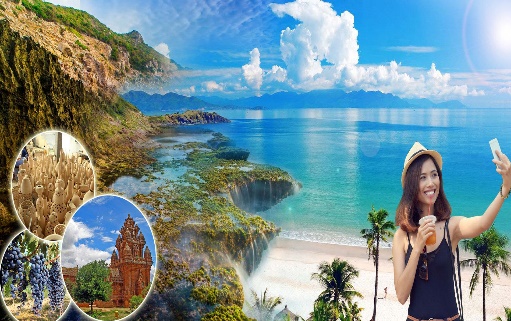 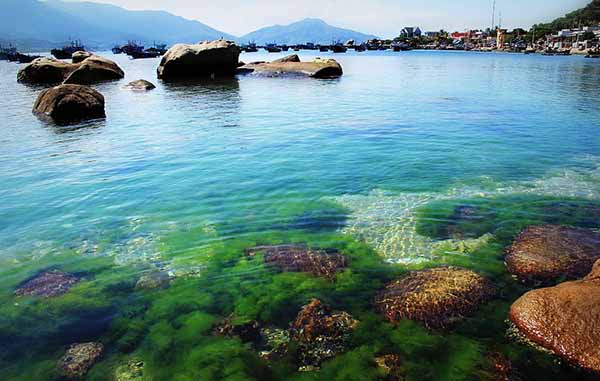 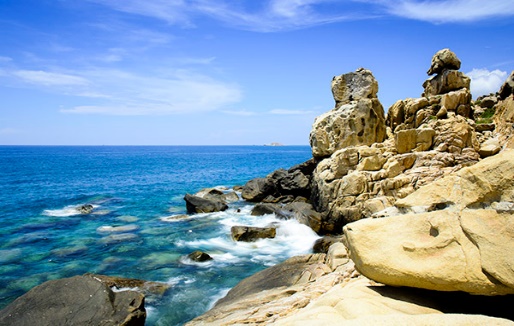 NGÀY 2: VỊNH VĨNH HY – LẶN NGẮM SAN HÔ                                      (Ăn S – T – T)NGÀY 2: VỊNH VĨNH HY – LẶN NGẮM SAN HÔ                                      (Ăn S – T – T)NGÀY 2: VỊNH VĨNH HY – LẶN NGẮM SAN HÔ                                      (Ăn S – T – T)NGÀY 2: VỊNH VĨNH HY – LẶN NGẮM SAN HÔ                                      (Ăn S – T – T)NGÀY 2: VỊNH VĨNH HY – LẶN NGẮM SAN HÔ                                      (Ăn S – T – T)NGÀY 2: VỊNH VĨNH HY – LẶN NGẮM SAN HÔ                                      (Ăn S – T – T)07h0007h00Quý khách dùng buffet sáng, lên tàu tham quan Vịnh Vĩnh Hy. Lặn ngắm san hô thưởng thức hải sản trên bè nổi.Quý khách dùng buffet sáng, lên tàu tham quan Vịnh Vĩnh Hy. Lặn ngắm san hô thưởng thức hải sản trên bè nổi.Quý khách dùng buffet sáng, lên tàu tham quan Vịnh Vĩnh Hy. Lặn ngắm san hô thưởng thức hải sản trên bè nổi.Quý khách dùng buffet sáng, lên tàu tham quan Vịnh Vĩnh Hy. Lặn ngắm san hô thưởng thức hải sản trên bè nổi.11h3011h30Dùng cơm trưa về resort nghỉ ngơi.Dùng cơm trưa về resort nghỉ ngơi.Dùng cơm trưa về resort nghỉ ngơi.Dùng cơm trưa về resort nghỉ ngơi.16h0016h00Tham quan Hang Rái đang được “đánh thức” khi ngày càng nhiều du khách nhất định dừng chân tại đây trong hành trình du lịch Ninh Thuận. Ngắm hình ảnh đầy vẻ ma mị, kỳ bí của rêu và sóng hòa quyện ở Hang Rái, bạn sẽ phải không ngớt trầm trồ trước tuyệt tác của thiên nhiên. Các mảng rêu mọc đầy trên san hô hiện ra dưới làn nước trong vắt, nhìn từ xa như những tảng ngọc xanh khổng lồ vô cùng độc đáo.Tham quan Hang Rái đang được “đánh thức” khi ngày càng nhiều du khách nhất định dừng chân tại đây trong hành trình du lịch Ninh Thuận. Ngắm hình ảnh đầy vẻ ma mị, kỳ bí của rêu và sóng hòa quyện ở Hang Rái, bạn sẽ phải không ngớt trầm trồ trước tuyệt tác của thiên nhiên. Các mảng rêu mọc đầy trên san hô hiện ra dưới làn nước trong vắt, nhìn từ xa như những tảng ngọc xanh khổng lồ vô cùng độc đáo.Tham quan Hang Rái đang được “đánh thức” khi ngày càng nhiều du khách nhất định dừng chân tại đây trong hành trình du lịch Ninh Thuận. Ngắm hình ảnh đầy vẻ ma mị, kỳ bí của rêu và sóng hòa quyện ở Hang Rái, bạn sẽ phải không ngớt trầm trồ trước tuyệt tác của thiên nhiên. Các mảng rêu mọc đầy trên san hô hiện ra dưới làn nước trong vắt, nhìn từ xa như những tảng ngọc xanh khổng lồ vô cùng độc đáo.Tham quan Hang Rái đang được “đánh thức” khi ngày càng nhiều du khách nhất định dừng chân tại đây trong hành trình du lịch Ninh Thuận. Ngắm hình ảnh đầy vẻ ma mị, kỳ bí của rêu và sóng hòa quyện ở Hang Rái, bạn sẽ phải không ngớt trầm trồ trước tuyệt tác của thiên nhiên. Các mảng rêu mọc đầy trên san hô hiện ra dưới làn nước trong vắt, nhìn từ xa như những tảng ngọc xanh khổng lồ vô cùng độc đáo.18h0018h00Đoàn dùng cơm tối, tự do về đêmĐoàn dùng cơm tối, tự do về đêmĐoàn dùng cơm tối, tự do về đêmĐoàn dùng cơm tối, tự do về đêmNGÀY 3: VỊNH VĨNH HY – VƯỜN NHO – HỒ CHÍ MINH                     (420Km Ăn S – T)                         NGÀY 3: VỊNH VĨNH HY – VƯỜN NHO – HỒ CHÍ MINH                     (420Km Ăn S – T)                         NGÀY 3: VỊNH VĨNH HY – VƯỜN NHO – HỒ CHÍ MINH                     (420Km Ăn S – T)                         NGÀY 3: VỊNH VĨNH HY – VƯỜN NHO – HỒ CHÍ MINH                     (420Km Ăn S – T)                         NGÀY 3: VỊNH VĨNH HY – VƯỜN NHO – HỒ CHÍ MINH                     (420Km Ăn S – T)                         NGÀY 3: VỊNH VĨNH HY – VƯỜN NHO – HỒ CHÍ MINH                     (420Km Ăn S – T)                         07h0007h00Đoàn dùng điểm tâm sáng, tự do tắm biển hồ bơi.Đoàn dùng điểm tâm sáng, tự do tắm biển hồ bơi.Đoàn dùng điểm tâm sáng, tự do tắm biển hồ bơi.Đoàn dùng điểm tâm sáng, tự do tắm biển hồ bơi.10h0010h00Làm thủ tục trả phòng khởi hành về Hồ Chí Minh, trên đường về dừng chân tham quan vườn nho Phan RangLàm thủ tục trả phòng khởi hành về Hồ Chí Minh, trên đường về dừng chân tham quan vườn nho Phan RangLàm thủ tục trả phòng khởi hành về Hồ Chí Minh, trên đường về dừng chân tham quan vườn nho Phan RangLàm thủ tục trả phòng khởi hành về Hồ Chí Minh, trên đường về dừng chân tham quan vườn nho Phan Rang11h3011h30Đoàn dùng cơm trưa, tiếp tục hành trình đến Phan Thiết tham quan mua sắm đặc sản nước mắm, mực 1 nắng, thanh longĐoàn dùng cơm trưa, tiếp tục hành trình đến Phan Thiết tham quan mua sắm đặc sản nước mắm, mực 1 nắng, thanh longĐoàn dùng cơm trưa, tiếp tục hành trình đến Phan Thiết tham quan mua sắm đặc sản nước mắm, mực 1 nắng, thanh longĐoàn dùng cơm trưa, tiếp tục hành trình đến Phan Thiết tham quan mua sắm đặc sản nước mắm, mực 1 nắng, thanh long17h0017h00Về lại Hồ Chí Minh, HDV thay mặt công ty gửi lời cám ơn, chia tay đoàn và hẹn gặp lại.!Về lại Hồ Chí Minh, HDV thay mặt công ty gửi lời cám ơn, chia tay đoàn và hẹn gặp lại.!Về lại Hồ Chí Minh, HDV thay mặt công ty gửi lời cám ơn, chia tay đoàn và hẹn gặp lại.!Về lại Hồ Chí Minh, HDV thay mặt công ty gửi lời cám ơn, chia tay đoàn và hẹn gặp lại.!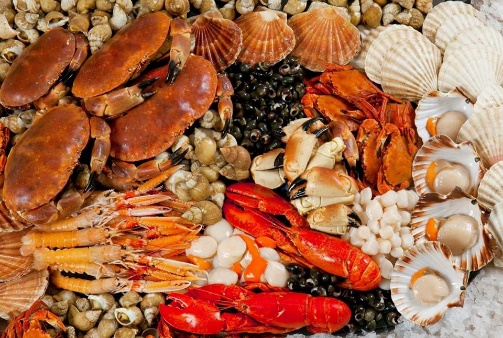 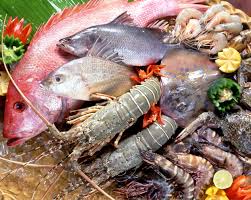 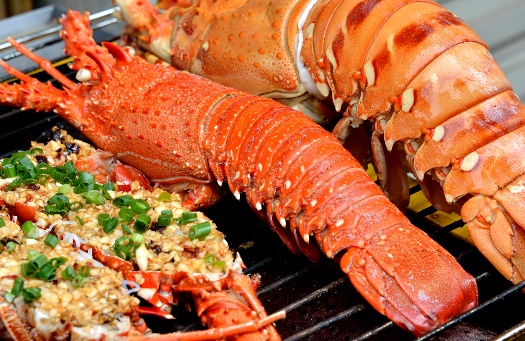 GIÁ TOUR DÀNH CHO KHÁCH GHÉP ĐOÀNGIÁ TOUR DÀNH CHO KHÁCH GHÉP ĐOÀNGIÁ TOUR DÀNH CHO KHÁCH GHÉP ĐOÀNVND/KHÁCHVND / TRẺVND / TRẺGIÁ TOUR DÀNH CHO KHÁCH GHÉP ĐOÀNGIÁ TOUR DÀNH CHO KHÁCH GHÉP ĐOÀNGIÁ TOUR DÀNH CHO KHÁCH GHÉP ĐOÀN2.150.000đ1.290.000đ1.290.000đ